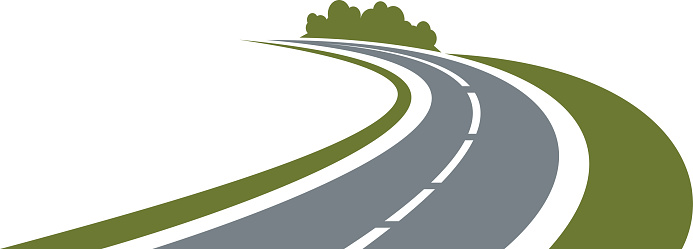                                                                                 			         ПАЛЕХ			          РОДНИКИ                     КИНЕШМА                             ХОЛУЙ                ВИЧУГА                         ПЛЕС                       ПРИВОЛЖСК                             !